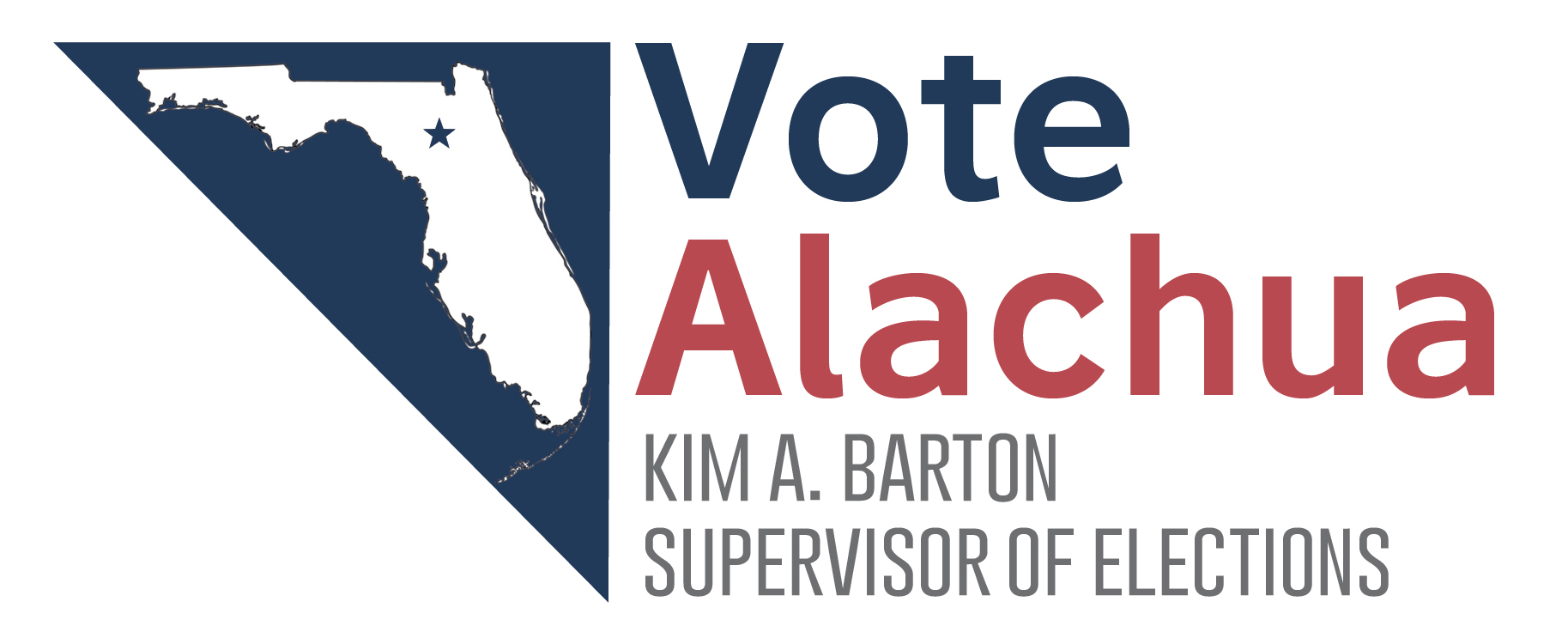 Qualifying Fees and Petition Method Information 2022 Alachua County OfficesElection DatesPrimary Election: August 23, 2022General Election: November 8, 2022Qualifying DatesRepresentative in Congress, State Attorney, Public Defender, Justice of Supreme Court, District Court of Appeal, Circuit Court Judge (including write-ins)Noon, Monday, April 25, 2022 – Noon, Friday, April 29, 2022State Senator, State Representative, County and Multi-County Special Districts (including write-ins)Noon, Monday, June 13, 2022 – Noon, Friday, June 17, 2022Qualifying FeesMajor party candidates will pay a fee equal to six percent (6%) of the salary of the office sought. This includes the two percent (2%) party assessment. Minor party candidates will pay a fee equal to four percent (4%) of the salary of the office sought plus any applicable party assessment. No Party Affiliation and Nonpartisan candidates will pay a fee equal to four percent (4%) of the salary of the office sought. The salary is set after July 1.Petition Method InformationTo qualify by petition method, all candidates (except Soil & Water Conservation District candidates) shall obtain the signatures of a number of qualified voters equal to one percent (1%) of the number of registered voters at the last general election. In the 2020 General Election, the total of registered voters was 190,451.In Alachua County, candidates will need to submit 1,905 valid signatures to qualify by the petition method. Candidates must pay by campaign check written to Supervisor of Elections in advance the sum of $190.50 (10 cents for each signature checked), unless the candidate has filed an oath of undue burden or is filing in a special district.Judicial, state attorney and public defender candidates must submit petitions to the Supervisor of Elections office before noon on March 28, 2022.Federal, statewide, multi-county, county and district candidates must submit petitions to the Supervisor of Elections office before noon on May 16, 2022.2022 Alachua County Commission DistrictsMinor Party Candidates: Minor party candidates will pay the same qualifying fee as candidates with No Party Affiliation, plus any applicable party assessment.Residency Requirements: Must be a resident of the District for which he/she runs at the time of qualifying. Write-in candidates must reside in the district they seek to represent at the time of qualification. Candidate must be a qualified elector of Alachua County per F.S. 99.021.2022 Alachua County School BoardMinor Party Candidates: Minor party candidates will pay the same qualifying fee as candidates with No Party Affiliation, plus any applicable party assessment.Residency Requirements: Must be a resident of the District for which he/she runs at the time of qualifying. Write-in candidates must reside in the district they seek to represent at the time of qualification. Candidate must be a qualified elector of Alachua County per F.S. 99.021.2022 Alachua County JudiciaryRequirements: Candidate must be a qualified elector of Alachua County per F.S. 99.021. Candidates must be, and have been, for the preceding 5 years, a member in good standing of the bar of Florida prior to qualifying for election per F.S. 34.021.2022 Alachua County Soil and Water DistrictEffective January 1, 2008, FS 99.061 and 99.095(2) provide a uniform method of qualifying for special district offices, which includes either paying a qualifying fee of $25 which is not required to be drawn from the campaign account, or qualifying by the petition method by obtaining 25 signatures.DistrictIncumbentPetition Signatures Required to QualifyMajor Party Qualifying FeeNo Party Affiliation (NPA) Qualifying FeeDistrict 2Marihelen Wheeler1,905$4,699.98 (2020)$3,133.32 (2020)District 4Ken Cornell1,905$4,699.98 (2020)$3,133.32 (2020)DistrictIncumbentPetition Signatures Required to QualifyNo Party Affiliation (NPA) Qualifying FeeDistrict 1Tina Certain1,905$1,543.68 (2020)District 3Gunnar F. Paulson1,905$1,543.68 (2020)District 5Robert P. Hyatt1,905$1,543.68 (2020)GroupIncumbentPetition Signatures Required to QualifyNo Party Affiliation (NPA) Qualifying FeeGroup 1Susan Miller-Jones1,905$6,072.88 (2020)Group 3Walter M. Green1,905$6,072.88 (2020)Group 5Thomas M. Jaworski1,905$6,072.88 (2020)SeatIncumbentPetition Signatures Required to QualifyNo Party Affiliation (NPA) Qualifying FeeSeat 1John Chamberlain25$25.00Seat 3Kaithleen Henandez25$25.00Seat 5Archie Matthews25$25.00